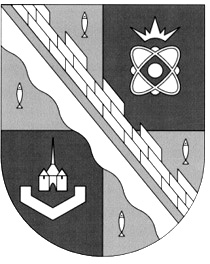 администрация МУНИЦИПАЛЬНОГО ОБРАЗОВАНИЯ                                        СОСНОВОБОРСКИЙ ГОРОДСКОЙ ОКРУГ  ЛЕНИНГРАДСКОЙ ОБЛАСТИпостановлениеот 11/05/2018 № 1055Об установлении предельного уровня соотношения среднемесячной заработной платы руководителей, их заместителей, главных бухгалтеров муниципальных унитарных предприятий, муниципальных бюджетных, казенных и автономных учреждений Сосновоборского городского округа и среднемесячной заработной платы работников соответствующих муниципальных унитарных предприятий и муниципальных бюджетных,казенных и автономных учреждений  Сосновоборского городского округаВ  соответствие с Федеральным законом от 03.07.2016 №347-ФЗ «О внесении изменений в Трудовой кодекс Российской Федерации»,  ст.145 и 278 Трудового Кодекса Российской Федерации, на основании протеста прокуратуры города Сосновый Бор от 08.02.2018 № 07-62/20-2018 на постановление администрации Сосновоборского городского округа от 30.12.2016 № 2951, во исполнение  решения совета депутатов Сосновоборского городского округа от 28.02.2018 № 21, а также  с целью  приведения муниципальных актов Сосновоборского городского округа в соответствие с  нормами и требованиями законодательства, администрация Сосновоборского городского округа  п о с т а н о в л я е т:1. Установить предельный уровень соотношения среднемесячной заработной платы руководителей, их заместителей, главных бухгалтеров муниципальных унитарных предприятий и  муниципальных бюджетных, казенных и автономных  учреждений Сосновоборского городского округа, формируемой за счет всех источников финансового обеспечения, рассчитываемой за календарный год и среднемесячной заработной платы работников,  соответствующих муниципальных унитарных предприятий и муниципальных бюджетных, казенных и автономных учреждений  Сосновоборского городского округа» (далее по тексту – муниципальные организации Сосновоборского городского округа), без учета заработной платы руководителя его заместителей и главного бухгалтера соответствующей муниципальной организации,  в размере не превышающим 6 (шести).2. Возложить на руководителей муниципальных организаций Сосновоборского городского округа персональную ответственность за соблюдение предельного уровня соотношения среднемесячной заработной платы руководителя, его  заместителей, главного бухгалтера и среднемесячной заработной платы работников, соответствующих муниципальных организаций Сосновоборского городского округа, установленного настоящим постановлением.3. Несоблюдение руководителями муниципальных организаций Сосновоборского городского округа предельного уровня соотношения средней заработной платы, установленной  пунктом 1 настоящего постановления,  может стать основанием  для расторжения с руководителем заключенного с ним трудового договора.	4. Отделу кадров и спецработы администрации довести настоящее постановление до всех руководителей муниципальных организаций  Сосновоборского городского округа под роспись.5. Пресс-центру администрации (Никитина В.Г.) разместить настоящее постановление на официальном сайте администрации Сосновоборского городского округа.	6. Постановление вступает в силу с момента подписания.7. Постановление администрации Сосновоборского городского округа                         от 30.12.2016 № 2951 «Об установлении предельного уровня соотношения среднемесячной заработной платы руководителей, их заместителей, главных бухгалтеров Сосновоборских муниципальных унитарных предприятий и среднемесячной заработной платы  их работников»,  признать утратившим силу. 8. Контроль за исполнением настоящего постановления возложить на главу администрации Сосновоборского городского округа.Первый заместитель главы администрацииСосновоборского городского округа                                                               В.Е.Подрезовисп.  Т.Н. Губочкина; ЛЕСОГЛАСОВАНО: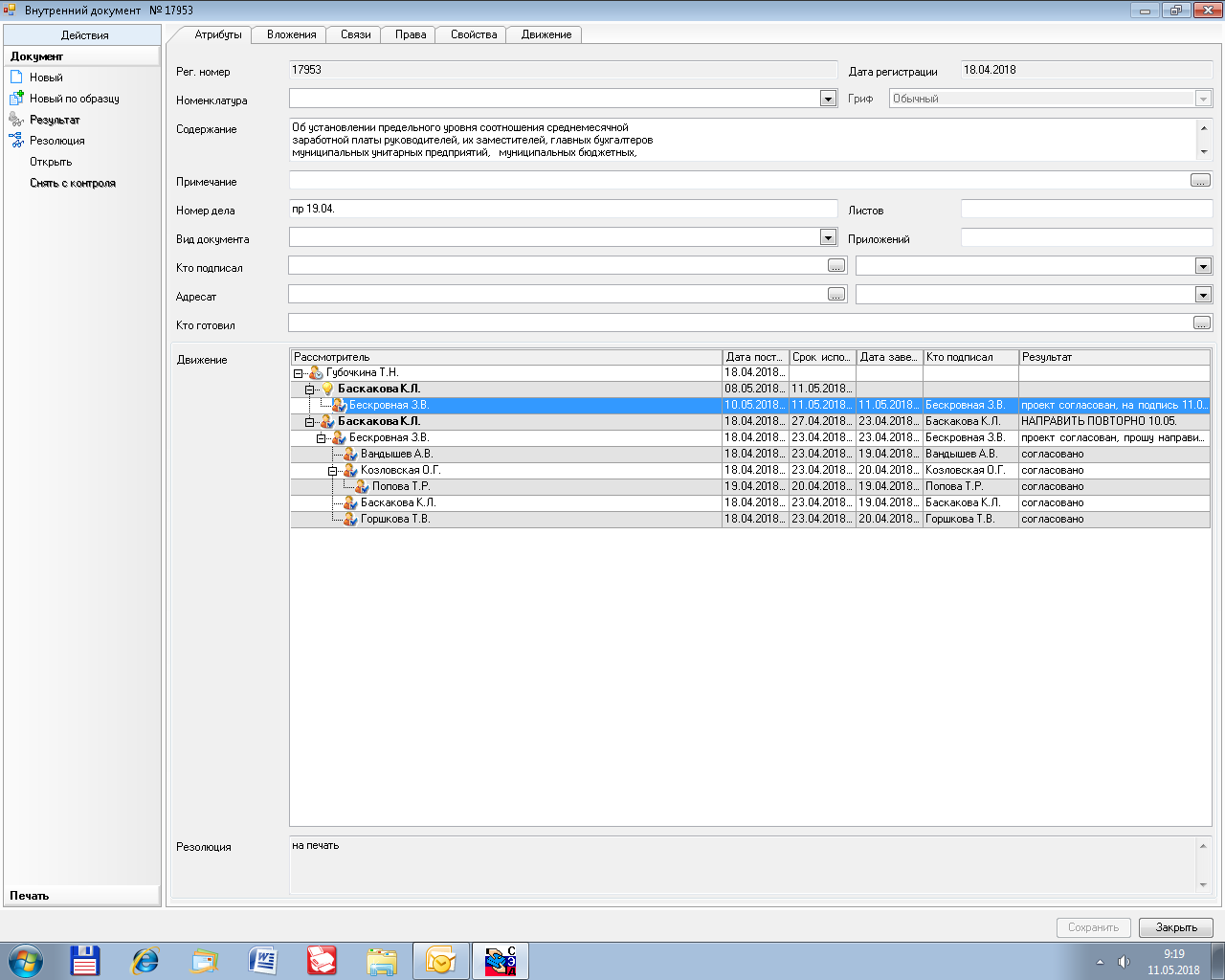 Рассылка: ОК, КФ, 